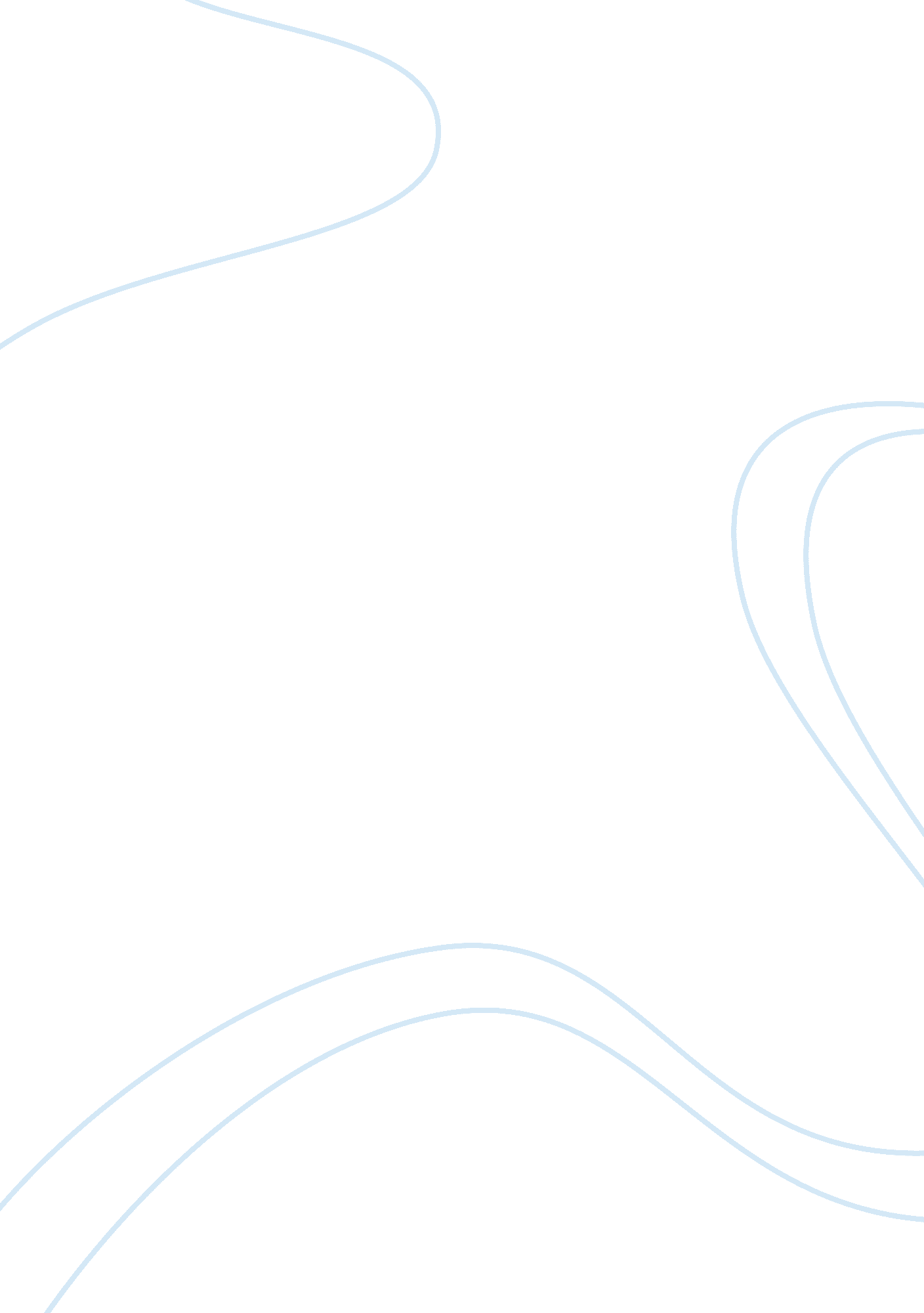 Character analysis of montag in fahrenheit 451Literature, Russian Literature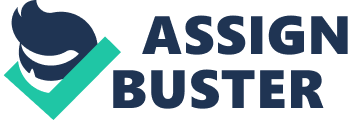 Changes in Montag In life some people change, and others do not. In the book Fahrenheit 451 by Ray Bradbury, Guy Montag is a courageous, strong firefighter who constantly changes throughout the book. Reason how Montag is a dynamic character is when he kills Faber, when he starts to read Mildred’s friends the poem, and when he starts to take the books. Guy Montag is a dynamic character when he starts to take books. “ His hand has done it all, his hand, with a brain of its own, with a conscience and a curiosity in each trembling finger, had turned thief. Now it plunged the book back under his arm, pressed it tight to sweating armpit, rushed out empty, with a magician’s flourish! " (41.) In the story, it is illegal to have books, because people who read will fill superior to others. At this point in the story, the firefighters are burning a house that has books in them. Montag becomes curious and takes a book. In the beginning, Guy Montag did not like books and enjoyed burning them. He is changed because he wants to read and know more about books. He became a more dynamic character by taking the book. Taking books is not the only other reason how Montag is different. In the book Montag recited a poem called Dover Beach to Mildred’s friends. “’ The Sea of Faith Was once, too, at the full, and round earth’s shore Lay like the folds of a bright girdle furled. But now I only hear Its melancholy, long, withdrawing roar, Retreating, to the breath Of the night-wind, down the vast edges drear And naked shingles of the world.’" (102.) At this point in the story Mildred, her friends, and Montag are in Mildred’s house. Montag is repeating Shakespeare. It is a poem about war. In the beginning of the book Montag did not want people to know he was reading books but now he does not care because he is reciting it to people. He changed from being secretive about reading to having others know even though it could get him in trouble. Lastly, Montag changed by becoming a killer. “ Montag, you idiot, Montag, you damn fool; why did you really do it. " In the story right now, Montag just killed Beatty. Earlier in the story, Montag admired Beatty. He liked burning books at the end, now; he killed Beatty because he made him burn his books. He changed here from being a good firefighter to going against Beatty and the laws. Montag is a dynamic character. Montag changed, because he started to take books, he started to recite books, and he killed Beatty. If it were not for these changes, though, Montag would not be a leader. Changes in life can lead to new and better things in life. 